Christian Church in Kansas (Disciples of Christ)2914 SW MacVicar AveTopeka, KS 66611785-266-2914cck@kansasdisciples.orgwww.kansasdiciples.org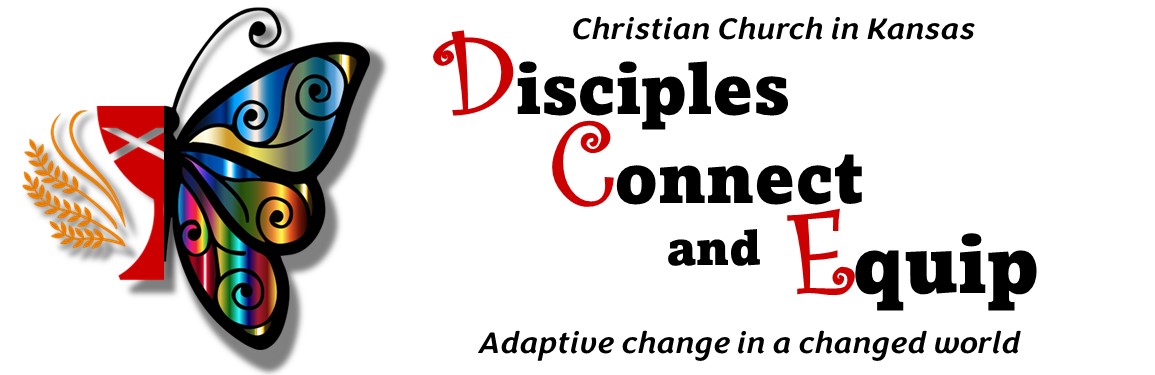 Regional AssemblyVoting Representative Certification FormThe 2022 Disciples Connect & Equip Regional Assembly will be Saturday, August 6, at The Disciples Center at Tawakoni.  At this time, the bi-annual (every two years) official business session will be held to vote on the following items, and any others brought to the assembly: Election of new regional officers/moderators Approve revisions to the CCK constitution  Approve the calling of a new Co-Regional Minister This form is to be used by congregational leaders for certifying who will be the official voting representatives from their congregation. This form is due to the South Central Office by Friday, July 1, 2022 via USPS or email.VOTER REPRESENTATIVE GUIDELINES(Reprinted from the Constitution)ARTICLE IV Regional AssemblySection 3.  Voting representatives to the Regional Assembly shall include:Voting representatives from congregations.  Each Kansas Disciples congregation listed in the latest available Year Book and Directory of the Christian Church (Disciples of Christ) shall be entitled to three voting representatives in addition to ordained and licensed ministers.  All congregations of more than 300 participating members shall be entitled to one additional voting representative for each 100 participating members, or major fraction thereof, above the 300.  Men and women should be equally represented as nearly as possible.  The participating membership of each congregation shall be that reported in the latest available Year Book and Directory of the Christian Church (Disciples of Christ).The ordained and commissioned ministers who have ministerial standing in the Christian Church in Kansas in accordance with the policies established by the Regional Assembly.Members of the Regional Board not otherwise voting members.PLEASE LIST CERTIFIED VOTING REPRESENTATIVES ON THE REVERSE SIDE.(over)CERTIFIED VOTING REPRESENTATIVESRegional Assembly 2020 of the Christian Church in Kansas (Disciples of Christ)Church ___________________________________ City ________________________Participating membership as reported in the most recent Year Book & Directory of the Christian Church (Disciples of Christ)   ___________________Date of Year Book used for this report ____________________The following persons have been named by our congregation as our voting representatives for Disciples Connect and Equip Regional Assembly 2022.  Ordained and commissioned clergy and Regional Board members are already voting representatives and will receive their own voting information packet:	FIRST & LAST NAME				NUMBER OF PARTICIPATING	     (Please Print)						       MEMBERS____________________________________________   (300 or less)____________________________________________   (300 or less)____________________________________________   (300 or less)____________________________________________   (Between 301 and 400)____________________________________________   (Between 401 and 500)____________________________________________   (Between 501 and 600)____________________________________________   (Between 601 and 700)Signed:  ___________________________	        ____________________________		Board Chair or other Officer			Minister	    ___________________________	        ____________________________			Date						DateRemember – return this completed form no later than Friday, July 1, 2022 to:South Central Office8492 SW Tawakoni RdAugusta, KS 67010.